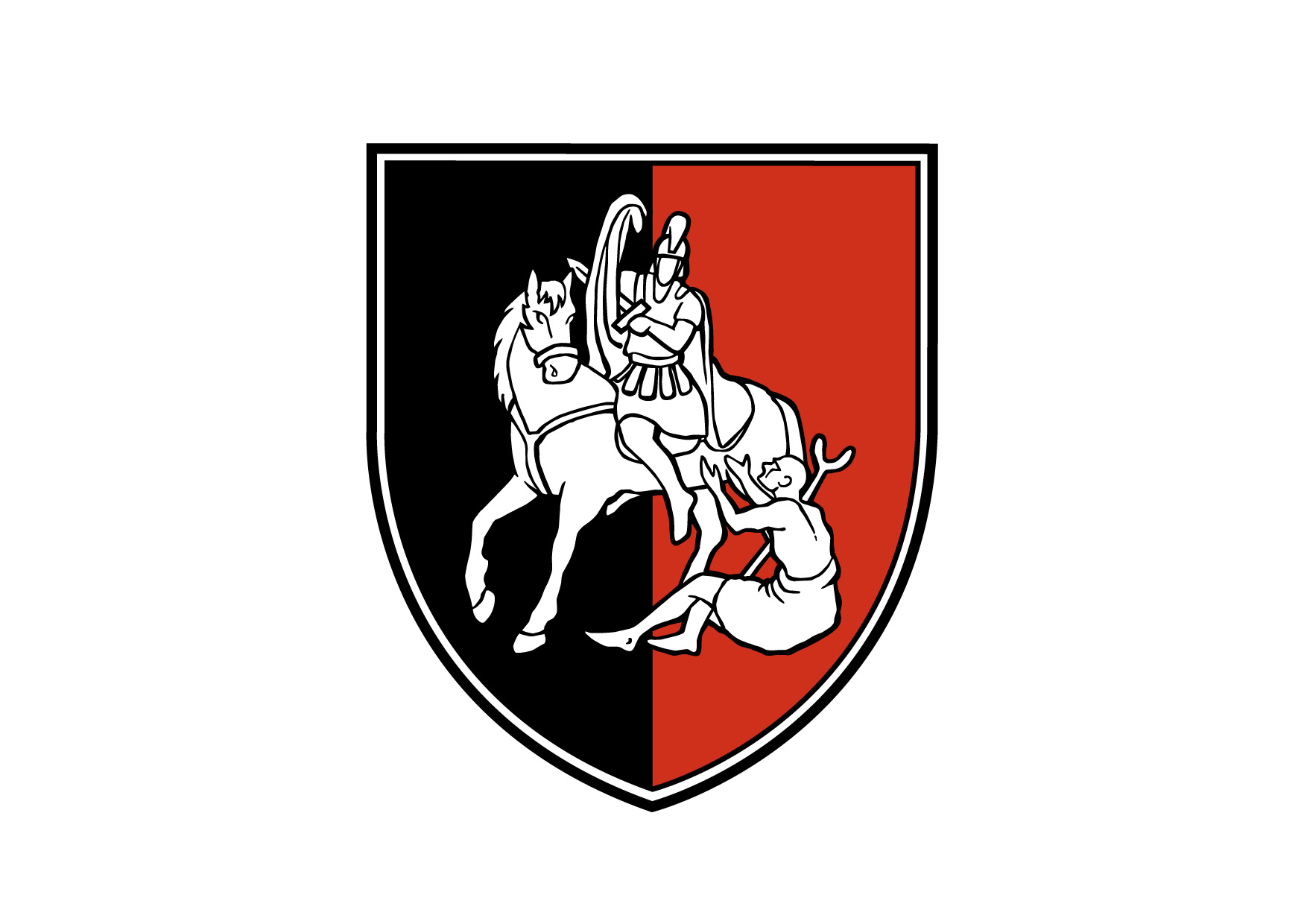 URLV2_13URLV2_13URLV2_13URLV2_13URLV2_13URLV2_13URLV2_13Občina Šmartno pri LitijiObčina Šmartno pri LitijiObčina Šmartno pri LitijiObčina Šmartno pri LitijiURLV2_13URLV2_13URLV2_13URLV2_13URLV2_13URLV2_13URLV2_13Občina Šmartno pri LitijiObčina Šmartno pri LitijiObčina Šmartno pri LitijiObčina Šmartno pri LitijiIzpisano: 22.11.2022 12:31:38Izpisano: 22.11.2022 12:31:38Izpisano: 22.11.2022 12:31:38Izpisano: 22.11.2022 12:31:38Izpisano: 22.11.2022 12:31:38Izpisano: 22.11.2022 12:31:38Izpisano: 22.11.2022 12:31:38Občinska volilna komisijaObčinska volilna komisijaObčinska volilna komisijaObčinska volilna komisijaČas izr.: 22.11.2022 12:30:00Čas izr.: 22.11.2022 12:30:00Čas izr.: 22.11.2022 12:30:00Čas izr.: 22.11.2022 12:30:00Čas izr.: 22.11.2022 12:30:00Čas izr.: 22.11.2022 12:30:00Čas izr.: 22.11.2022 12:30:00Občinska volilna komisijaObčinska volilna komisijaObčinska volilna komisijaObčinska volilna komisijaStran: 1 od 4Stran: 1 od 4Stran: 1 od 4Stran: 1 od 4Stran: 1 od 4Stran: 1 od 4Stran: 1 od 4Stran: 1 od 4Stran: 1 od 4Stran: 1 od 4Stran: 1 od 4Stran: 1 od 4Stran: 1 od 4Stran: 1 od 4Številka: Številka: Številka: Številka: Številka: Datum: 22.11.2022Datum: 22.11.2022Datum: 22.11.2022Datum: 22.11.2022Datum: 22.11.2022Volitve v občinski svetVolitve v občinski svetVolitve v občinski svetVolitve v občinski svetVolitve v občinski svetVolitve v občinski svetVolitve v občinski svetProporcionalni - več VEProporcionalni - več VEProporcionalni - več VEProporcionalni - več VEProporcionalni - več VEProporcionalni - več VEProporcionalni - več VEIzidi glasovanja (po listah - izvoljeni kandidati)Izidi glasovanja (po listah - izvoljeni kandidati)Izidi glasovanja (po listah - izvoljeni kandidati)Izidi glasovanja (po listah - izvoljeni kandidati)Izidi glasovanja (po listah - izvoljeni kandidati)Izidi glasovanja (po listah - izvoljeni kandidati)Izidi glasovanja (po listah - izvoljeni kandidati)Izidi glasovanja (po listah - izvoljeni kandidati)Izidi glasovanja (po listah - izvoljeni kandidati)Izidi glasovanja (po listah - izvoljeni kandidati)Izidi glasovanja (po listah - izvoljeni kandidati)Izidi glasovanja (po listah - izvoljeni kandidati)Izidi glasovanja (po listah - izvoljeni kandidati)Izidi glasovanja (po listah - izvoljeni kandidati)Izidi glasovanja (po listah - izvoljeni kandidati)VOLILNA ENOTA 01VOLILNA ENOTA 01VOLILNA ENOTA 01VOLILNA ENOTA 01VOLILNA ENOTA 01VOLILNA ENOTA 01VOLILNA ENOTA 01VOLILNA ENOTA 01VOLILNA ENOTA 01VOLILNA ENOTA 01VOLILNA ENOTA 01VOLILNA ENOTA 01VOLILNA ENOTA 01VOLILNA ENOTA 01VOLILNA ENOTA 01Skupno število mandatov: 6Skupno število mandatov: 6Skupno število mandatov: 6Skupno število mandatov: 6Skupno število mandatov: 6Skupno število mandatov: 6Skupno število mandatov: 6Skupno število mandatov: 6Skupno število mandatov: 6Skupno število mandatov: 6Skupno število mandatov: 6Skupno število mandatov: 6Skupno število mandatov: 6Skupno število mandatov: 6Skupno število mandatov: 6Lista: 2 - SLOVENSKA LJUDSKA STRANKALista: 2 - SLOVENSKA LJUDSKA STRANKALista: 2 - SLOVENSKA LJUDSKA STRANKALista: 2 - SLOVENSKA LJUDSKA STRANKALista: 2 - SLOVENSKA LJUDSKA STRANKALista: 2 - SLOVENSKA LJUDSKA STRANKALista: 2 - SLOVENSKA LJUDSKA STRANKALista: 2 - SLOVENSKA LJUDSKA STRANKALista: 2 - SLOVENSKA LJUDSKA STRANKALista: 2 - SLOVENSKA LJUDSKA STRANKALista: 2 - SLOVENSKA LJUDSKA STRANKALista: 2 - SLOVENSKA LJUDSKA STRANKALista: 2 - SLOVENSKA LJUDSKA STRANKALista: 2 - SLOVENSKA LJUDSKA STRANKALista: 2 - SLOVENSKA LJUDSKA STRANKASkupno število glasov: 186Skupno število glasov: 186Skupno število glasov: 186Skupno število glasov: 186Skupno število glasov: 186Skupno število glasov: 186Skupno število glasov: 186Skupno število glasov: 186Skupno število glasov: 186Skupno število glasov: 186Skupno število glasov: 186Skupno število glasov: 186Skupno število glasov: 186Skupno število glasov: 186Skupno število glasov: 186Odstotek glasov: 20,15Odstotek glasov: 20,15Odstotek glasov: 20,15Odstotek glasov: 20,15Odstotek glasov: 20,15Odstotek glasov: 20,15Odstotek glasov: 20,15Odstotek glasov: 20,15Odstotek glasov: 20,15Odstotek glasov: 20,15Odstotek glasov: 20,15Odstotek glasov: 20,15Odstotek glasov: 20,15Odstotek glasov: 20,15Odstotek glasov: 20,15Število izvoljenih: 2Število izvoljenih: 2Število izvoljenih: 2Število izvoljenih: 2Število izvoljenih: 2Število izvoljenih: 2Število izvoljenih: 2Število izvoljenih: 2Število izvoljenih: 2Število izvoljenih: 2Število izvoljenih: 2Število izvoljenih: 2Število izvoljenih: 2Število izvoljenih: 2Število izvoljenih: 2Zaporedna številkaZaporedna številkaZaporedna številkaZaporedna številkaZaporedna številkaZaporedna številkaKandidatKandidatKandidatKandidatKandidatIzvoljen/IzžrebanIzvoljen/IzžrebanIzvoljen/IzžrebanIzvoljen/IzžrebanZaporedna številkaZaporedna številkaZaporedna številka11Veronika JesenšekVeronika JesenšekVeronika JesenšekVeronika JesenšekVeronika JesenšekIzvoljenIzvoljenIzvoljenIzvoljenIzvoljen22Vinko FemcVinko FemcVinko FemcVinko FemcVinko FemcIzvoljenIzvoljenIzvoljenIzvoljenIzvoljenLista: 3 - NOVA SLOVENIJA - KRŠČANSKI DEMOKRATILista: 3 - NOVA SLOVENIJA - KRŠČANSKI DEMOKRATILista: 3 - NOVA SLOVENIJA - KRŠČANSKI DEMOKRATILista: 3 - NOVA SLOVENIJA - KRŠČANSKI DEMOKRATILista: 3 - NOVA SLOVENIJA - KRŠČANSKI DEMOKRATILista: 3 - NOVA SLOVENIJA - KRŠČANSKI DEMOKRATILista: 3 - NOVA SLOVENIJA - KRŠČANSKI DEMOKRATILista: 3 - NOVA SLOVENIJA - KRŠČANSKI DEMOKRATILista: 3 - NOVA SLOVENIJA - KRŠČANSKI DEMOKRATILista: 3 - NOVA SLOVENIJA - KRŠČANSKI DEMOKRATILista: 3 - NOVA SLOVENIJA - KRŠČANSKI DEMOKRATILista: 3 - NOVA SLOVENIJA - KRŠČANSKI DEMOKRATILista: 3 - NOVA SLOVENIJA - KRŠČANSKI DEMOKRATILista: 3 - NOVA SLOVENIJA - KRŠČANSKI DEMOKRATILista: 3 - NOVA SLOVENIJA - KRŠČANSKI DEMOKRATISkupno število glasov: 156Skupno število glasov: 156Skupno število glasov: 156Skupno število glasov: 156Skupno število glasov: 156Skupno število glasov: 156Skupno število glasov: 156Skupno število glasov: 156Skupno število glasov: 156Skupno število glasov: 156Skupno število glasov: 156Skupno število glasov: 156Skupno število glasov: 156Skupno število glasov: 156Skupno število glasov: 156Odstotek glasov: 16,90Odstotek glasov: 16,90Odstotek glasov: 16,90Odstotek glasov: 16,90Odstotek glasov: 16,90Odstotek glasov: 16,90Odstotek glasov: 16,90Odstotek glasov: 16,90Odstotek glasov: 16,90Odstotek glasov: 16,90Odstotek glasov: 16,90Odstotek glasov: 16,90Odstotek glasov: 16,90Odstotek glasov: 16,90Odstotek glasov: 16,90Število izvoljenih: 1Število izvoljenih: 1Število izvoljenih: 1Število izvoljenih: 1Število izvoljenih: 1Število izvoljenih: 1Število izvoljenih: 1Število izvoljenih: 1Število izvoljenih: 1Število izvoljenih: 1Število izvoljenih: 1Število izvoljenih: 1Število izvoljenih: 1Število izvoljenih: 1Število izvoljenih: 1Zaporedna številkaZaporedna številkaZaporedna številkaZaporedna številkaZaporedna številkaZaporedna številkaKandidatKandidatKandidatKandidatKandidatIzvoljen/IzžrebanIzvoljen/IzžrebanIzvoljen/IzžrebanIzvoljen/IzžrebanZaporedna številkaZaporedna številkaZaporedna številka22Matic KremžarMatic KremžarMatic KremžarMatic KremžarMatic KremžarIzvoljenIzvoljenIzvoljenIzvoljenIzvoljenLista: 5 - Lista za občino ŠmartnoLista: 5 - Lista za občino ŠmartnoLista: 5 - Lista za občino ŠmartnoLista: 5 - Lista za občino ŠmartnoLista: 5 - Lista za občino ŠmartnoLista: 5 - Lista za občino ŠmartnoLista: 5 - Lista za občino ŠmartnoLista: 5 - Lista za občino ŠmartnoLista: 5 - Lista za občino ŠmartnoLista: 5 - Lista za občino ŠmartnoLista: 5 - Lista za občino ŠmartnoLista: 5 - Lista za občino ŠmartnoLista: 5 - Lista za občino ŠmartnoLista: 5 - Lista za občino ŠmartnoLista: 5 - Lista za občino ŠmartnoSkupno število glasov: 162Skupno število glasov: 162Skupno število glasov: 162Skupno število glasov: 162Skupno število glasov: 162Skupno število glasov: 162Skupno število glasov: 162Skupno število glasov: 162Skupno število glasov: 162Skupno število glasov: 162Skupno število glasov: 162Skupno število glasov: 162Skupno število glasov: 162Skupno število glasov: 162Skupno število glasov: 162Odstotek glasov: 17,55Odstotek glasov: 17,55Odstotek glasov: 17,55Odstotek glasov: 17,55Odstotek glasov: 17,55Odstotek glasov: 17,55Odstotek glasov: 17,55Odstotek glasov: 17,55Odstotek glasov: 17,55Odstotek glasov: 17,55Odstotek glasov: 17,55Odstotek glasov: 17,55Odstotek glasov: 17,55Odstotek glasov: 17,55Odstotek glasov: 17,55Število izvoljenih: 1Število izvoljenih: 1Število izvoljenih: 1Število izvoljenih: 1Število izvoljenih: 1Število izvoljenih: 1Število izvoljenih: 1Število izvoljenih: 1Število izvoljenih: 1Število izvoljenih: 1Število izvoljenih: 1Število izvoljenih: 1Število izvoljenih: 1Število izvoljenih: 1Število izvoljenih: 1Zaporedna številkaZaporedna številkaZaporedna številkaZaporedna številkaZaporedna številkaZaporedna številkaKandidatKandidatKandidatKandidatKandidatIzvoljen/IzžrebanIzvoljen/IzžrebanIzvoljen/IzžrebanIzvoljen/IzžrebanZaporedna številkaZaporedna številkaZaporedna številka11Petra Kovačič PancarPetra Kovačič PancarPetra Kovačič PancarPetra Kovačič PancarPetra Kovačič PancarIzvoljenIzvoljenIzvoljenIzvoljenIzvoljenObčinska volilna komisija Občine Šmartno pri Litiji, Tomazinova ulica 2, Šmartno pri Litiji, 1275 Šmartno pri LitijiObčinska volilna komisija Občine Šmartno pri Litiji, Tomazinova ulica 2, Šmartno pri Litiji, 1275 Šmartno pri LitijiObčinska volilna komisija Občine Šmartno pri Litiji, Tomazinova ulica 2, Šmartno pri Litiji, 1275 Šmartno pri LitijiObčinska volilna komisija Občine Šmartno pri Litiji, Tomazinova ulica 2, Šmartno pri Litiji, 1275 Šmartno pri LitijiObčinska volilna komisija Občine Šmartno pri Litiji, Tomazinova ulica 2, Šmartno pri Litiji, 1275 Šmartno pri LitijiObčinska volilna komisija Občine Šmartno pri Litiji, Tomazinova ulica 2, Šmartno pri Litiji, 1275 Šmartno pri LitijiObčinska volilna komisija Občine Šmartno pri Litiji, Tomazinova ulica 2, Šmartno pri Litiji, 1275 Šmartno pri LitijiObčinska volilna komisija Občine Šmartno pri Litiji, Tomazinova ulica 2, Šmartno pri Litiji, 1275 Šmartno pri LitijiObčinska volilna komisija Občine Šmartno pri Litiji, Tomazinova ulica 2, Šmartno pri Litiji, 1275 Šmartno pri LitijiObčinska volilna komisija Občine Šmartno pri Litiji, Tomazinova ulica 2, Šmartno pri Litiji, 1275 Šmartno pri LitijiObčinska volilna komisija Občine Šmartno pri Litiji, Tomazinova ulica 2, Šmartno pri Litiji, 1275 Šmartno pri LitijiObčinska volilna komisija Občine Šmartno pri Litiji, Tomazinova ulica 2, Šmartno pri Litiji, 1275 Šmartno pri Litijie-mail: info@smartno-litija.sie-mail: info@smartno-litija.sie-mail: info@smartno-litija.sie-mail: info@smartno-litija.sie-mail: info@smartno-litija.sie-mail: info@smartno-litija.sie-mail: info@smartno-litija.sie-mail: info@smartno-litija.sie-mail: info@smartno-litija.sie-mail: info@smartno-litija.sie-mail: info@smartno-litija.sie-mail: info@smartno-litija.siURLV2_13URLV2_13URLV2_13URLV2_13URLV2_13URLV2_13URLV2_13Občina Šmartno pri LitijiObčina Šmartno pri LitijiObčina Šmartno pri LitijiObčina Šmartno pri LitijiURLV2_13URLV2_13URLV2_13URLV2_13URLV2_13URLV2_13URLV2_13Občina Šmartno pri LitijiObčina Šmartno pri LitijiObčina Šmartno pri LitijiObčina Šmartno pri LitijiIzpisano: 22.11.2022 12:31:38Izpisano: 22.11.2022 12:31:38Izpisano: 22.11.2022 12:31:38Izpisano: 22.11.2022 12:31:38Izpisano: 22.11.2022 12:31:38Izpisano: 22.11.2022 12:31:38Izpisano: 22.11.2022 12:31:38Občinska volilna komisijaObčinska volilna komisijaObčinska volilna komisijaObčinska volilna komisijaČas izr.: 22.11.2022 12:30:00Čas izr.: 22.11.2022 12:30:00Čas izr.: 22.11.2022 12:30:00Čas izr.: 22.11.2022 12:30:00Čas izr.: 22.11.2022 12:30:00Čas izr.: 22.11.2022 12:30:00Čas izr.: 22.11.2022 12:30:00Občinska volilna komisijaObčinska volilna komisijaObčinska volilna komisijaObčinska volilna komisijaStran: 2 od 4Stran: 2 od 4Stran: 2 od 4Stran: 2 od 4Stran: 2 od 4Stran: 2 od 4Stran: 2 od 4Stran: 2 od 4Stran: 2 od 4Stran: 2 od 4Stran: 2 od 4Stran: 2 od 4Stran: 2 od 4Stran: 2 od 4Lista: 6 - GIBANJE SVOBODALista: 6 - GIBANJE SVOBODALista: 6 - GIBANJE SVOBODALista: 6 - GIBANJE SVOBODALista: 6 - GIBANJE SVOBODALista: 6 - GIBANJE SVOBODALista: 6 - GIBANJE SVOBODALista: 6 - GIBANJE SVOBODALista: 6 - GIBANJE SVOBODALista: 6 - GIBANJE SVOBODALista: 6 - GIBANJE SVOBODALista: 6 - GIBANJE SVOBODALista: 6 - GIBANJE SVOBODALista: 6 - GIBANJE SVOBODALista: 6 - GIBANJE SVOBODASkupno število glasov: 117Skupno število glasov: 117Skupno število glasov: 117Skupno število glasov: 117Skupno število glasov: 117Skupno število glasov: 117Skupno število glasov: 117Skupno število glasov: 117Skupno število glasov: 117Skupno število glasov: 117Skupno število glasov: 117Skupno število glasov: 117Skupno število glasov: 117Skupno število glasov: 117Skupno število glasov: 117Odstotek glasov: 12,68Odstotek glasov: 12,68Odstotek glasov: 12,68Odstotek glasov: 12,68Odstotek glasov: 12,68Odstotek glasov: 12,68Odstotek glasov: 12,68Odstotek glasov: 12,68Odstotek glasov: 12,68Odstotek glasov: 12,68Odstotek glasov: 12,68Odstotek glasov: 12,68Odstotek glasov: 12,68Odstotek glasov: 12,68Odstotek glasov: 12,68Število izvoljenih: 1Število izvoljenih: 1Število izvoljenih: 1Število izvoljenih: 1Število izvoljenih: 1Število izvoljenih: 1Število izvoljenih: 1Število izvoljenih: 1Število izvoljenih: 1Število izvoljenih: 1Število izvoljenih: 1Število izvoljenih: 1Število izvoljenih: 1Število izvoljenih: 1Število izvoljenih: 1Zaporedna številkaZaporedna številkaZaporedna številkaZaporedna številkaZaporedna številkaZaporedna številkaKandidatKandidatKandidatKandidatKandidatIzvoljen/IzžrebanIzvoljen/IzžrebanIzvoljen/IzžrebanIzvoljen/IzžrebanZaporedna številkaZaporedna številkaZaporedna številka22Matjaž GrabnarMatjaž GrabnarMatjaž GrabnarMatjaž GrabnarMatjaž GrabnarIzvoljenIzvoljenIzvoljenIzvoljenIzvoljenLista: 7 - SLOVENSKA DEMOKRATSKA STRANKALista: 7 - SLOVENSKA DEMOKRATSKA STRANKALista: 7 - SLOVENSKA DEMOKRATSKA STRANKALista: 7 - SLOVENSKA DEMOKRATSKA STRANKALista: 7 - SLOVENSKA DEMOKRATSKA STRANKALista: 7 - SLOVENSKA DEMOKRATSKA STRANKALista: 7 - SLOVENSKA DEMOKRATSKA STRANKALista: 7 - SLOVENSKA DEMOKRATSKA STRANKALista: 7 - SLOVENSKA DEMOKRATSKA STRANKALista: 7 - SLOVENSKA DEMOKRATSKA STRANKALista: 7 - SLOVENSKA DEMOKRATSKA STRANKALista: 7 - SLOVENSKA DEMOKRATSKA STRANKALista: 7 - SLOVENSKA DEMOKRATSKA STRANKALista: 7 - SLOVENSKA DEMOKRATSKA STRANKALista: 7 - SLOVENSKA DEMOKRATSKA STRANKASkupno število glasov: 188Skupno število glasov: 188Skupno število glasov: 188Skupno število glasov: 188Skupno število glasov: 188Skupno število glasov: 188Skupno število glasov: 188Skupno število glasov: 188Skupno število glasov: 188Skupno število glasov: 188Skupno število glasov: 188Skupno število glasov: 188Skupno število glasov: 188Skupno število glasov: 188Skupno število glasov: 188Odstotek glasov: 20,37Odstotek glasov: 20,37Odstotek glasov: 20,37Odstotek glasov: 20,37Odstotek glasov: 20,37Odstotek glasov: 20,37Odstotek glasov: 20,37Odstotek glasov: 20,37Odstotek glasov: 20,37Odstotek glasov: 20,37Odstotek glasov: 20,37Odstotek glasov: 20,37Odstotek glasov: 20,37Odstotek glasov: 20,37Odstotek glasov: 20,37Število izvoljenih: 1Število izvoljenih: 1Število izvoljenih: 1Število izvoljenih: 1Število izvoljenih: 1Število izvoljenih: 1Število izvoljenih: 1Število izvoljenih: 1Število izvoljenih: 1Število izvoljenih: 1Število izvoljenih: 1Število izvoljenih: 1Število izvoljenih: 1Število izvoljenih: 1Število izvoljenih: 1Zaporedna številkaZaporedna številkaZaporedna številkaZaporedna številkaZaporedna številkaZaporedna številkaKandidatKandidatKandidatKandidatKandidatIzvoljen/IzžrebanIzvoljen/IzžrebanIzvoljen/IzžrebanIzvoljen/IzžrebanZaporedna številkaZaporedna številkaZaporedna številka11Alojzij SmrekarAlojzij SmrekarAlojzij SmrekarAlojzij SmrekarAlojzij SmrekarIzvoljenIzvoljenIzvoljenIzvoljenIzvoljenObčinska volilna komisija Občine Šmartno pri Litiji, Tomazinova ulica 2, Šmartno pri Litiji, 1275 Šmartno pri LitijiObčinska volilna komisija Občine Šmartno pri Litiji, Tomazinova ulica 2, Šmartno pri Litiji, 1275 Šmartno pri LitijiObčinska volilna komisija Občine Šmartno pri Litiji, Tomazinova ulica 2, Šmartno pri Litiji, 1275 Šmartno pri LitijiObčinska volilna komisija Občine Šmartno pri Litiji, Tomazinova ulica 2, Šmartno pri Litiji, 1275 Šmartno pri LitijiObčinska volilna komisija Občine Šmartno pri Litiji, Tomazinova ulica 2, Šmartno pri Litiji, 1275 Šmartno pri LitijiObčinska volilna komisija Občine Šmartno pri Litiji, Tomazinova ulica 2, Šmartno pri Litiji, 1275 Šmartno pri LitijiObčinska volilna komisija Občine Šmartno pri Litiji, Tomazinova ulica 2, Šmartno pri Litiji, 1275 Šmartno pri LitijiObčinska volilna komisija Občine Šmartno pri Litiji, Tomazinova ulica 2, Šmartno pri Litiji, 1275 Šmartno pri LitijiObčinska volilna komisija Občine Šmartno pri Litiji, Tomazinova ulica 2, Šmartno pri Litiji, 1275 Šmartno pri LitijiObčinska volilna komisija Občine Šmartno pri Litiji, Tomazinova ulica 2, Šmartno pri Litiji, 1275 Šmartno pri LitijiObčinska volilna komisija Občine Šmartno pri Litiji, Tomazinova ulica 2, Šmartno pri Litiji, 1275 Šmartno pri LitijiObčinska volilna komisija Občine Šmartno pri Litiji, Tomazinova ulica 2, Šmartno pri Litiji, 1275 Šmartno pri Litijie-mail: info@smartno-litija.sie-mail: info@smartno-litija.sie-mail: info@smartno-litija.sie-mail: info@smartno-litija.sie-mail: info@smartno-litija.sie-mail: info@smartno-litija.sie-mail: info@smartno-litija.sie-mail: info@smartno-litija.sie-mail: info@smartno-litija.sie-mail: info@smartno-litija.sie-mail: info@smartno-litija.sie-mail: info@smartno-litija.siURLV2_13URLV2_13URLV2_13URLV2_13URLV2_13URLV2_13URLV2_13Občina Šmartno pri LitijiObčina Šmartno pri LitijiObčina Šmartno pri LitijiObčina Šmartno pri LitijiURLV2_13URLV2_13URLV2_13URLV2_13URLV2_13URLV2_13URLV2_13Občina Šmartno pri LitijiObčina Šmartno pri LitijiObčina Šmartno pri LitijiObčina Šmartno pri LitijiIzpisano: 22.11.2022 12:31:38Izpisano: 22.11.2022 12:31:38Izpisano: 22.11.2022 12:31:38Izpisano: 22.11.2022 12:31:38Izpisano: 22.11.2022 12:31:38Izpisano: 22.11.2022 12:31:38Izpisano: 22.11.2022 12:31:38Občinska volilna komisijaObčinska volilna komisijaObčinska volilna komisijaObčinska volilna komisijaČas izr.: 22.11.2022 12:30:00Čas izr.: 22.11.2022 12:30:00Čas izr.: 22.11.2022 12:30:00Čas izr.: 22.11.2022 12:30:00Čas izr.: 22.11.2022 12:30:00Čas izr.: 22.11.2022 12:30:00Čas izr.: 22.11.2022 12:30:00Občinska volilna komisijaObčinska volilna komisijaObčinska volilna komisijaObčinska volilna komisijaStran: 3 od 4Stran: 3 od 4Stran: 3 od 4Stran: 3 od 4Stran: 3 od 4Stran: 3 od 4Stran: 3 od 4Stran: 3 od 4Stran: 3 od 4Stran: 3 od 4Stran: 3 od 4Stran: 3 od 4Stran: 3 od 4Stran: 3 od 4VOLILNA ENOTA 02VOLILNA ENOTA 02VOLILNA ENOTA 02VOLILNA ENOTA 02VOLILNA ENOTA 02VOLILNA ENOTA 02VOLILNA ENOTA 02VOLILNA ENOTA 02VOLILNA ENOTA 02VOLILNA ENOTA 02VOLILNA ENOTA 02VOLILNA ENOTA 02VOLILNA ENOTA 02VOLILNA ENOTA 02VOLILNA ENOTA 02Skupno število mandatov: 5Skupno število mandatov: 5Skupno število mandatov: 5Skupno število mandatov: 5Skupno število mandatov: 5Skupno število mandatov: 5Skupno število mandatov: 5Skupno število mandatov: 5Skupno število mandatov: 5Skupno število mandatov: 5Skupno število mandatov: 5Skupno število mandatov: 5Skupno število mandatov: 5Skupno število mandatov: 5Skupno število mandatov: 5Lista: 1 - Lista Karmen SadarLista: 1 - Lista Karmen SadarLista: 1 - Lista Karmen SadarLista: 1 - Lista Karmen SadarLista: 1 - Lista Karmen SadarLista: 1 - Lista Karmen SadarLista: 1 - Lista Karmen SadarLista: 1 - Lista Karmen SadarLista: 1 - Lista Karmen SadarLista: 1 - Lista Karmen SadarLista: 1 - Lista Karmen SadarLista: 1 - Lista Karmen SadarLista: 1 - Lista Karmen SadarLista: 1 - Lista Karmen SadarLista: 1 - Lista Karmen SadarSkupno število glasov: 151Skupno število glasov: 151Skupno število glasov: 151Skupno število glasov: 151Skupno število glasov: 151Skupno število glasov: 151Skupno število glasov: 151Skupno število glasov: 151Skupno število glasov: 151Skupno število glasov: 151Skupno število glasov: 151Skupno število glasov: 151Skupno število glasov: 151Skupno število glasov: 151Skupno število glasov: 151Odstotek glasov: 18,46Odstotek glasov: 18,46Odstotek glasov: 18,46Odstotek glasov: 18,46Odstotek glasov: 18,46Odstotek glasov: 18,46Odstotek glasov: 18,46Odstotek glasov: 18,46Odstotek glasov: 18,46Odstotek glasov: 18,46Odstotek glasov: 18,46Odstotek glasov: 18,46Odstotek glasov: 18,46Odstotek glasov: 18,46Odstotek glasov: 18,46Število izvoljenih: 1Število izvoljenih: 1Število izvoljenih: 1Število izvoljenih: 1Število izvoljenih: 1Število izvoljenih: 1Število izvoljenih: 1Število izvoljenih: 1Število izvoljenih: 1Število izvoljenih: 1Število izvoljenih: 1Število izvoljenih: 1Število izvoljenih: 1Število izvoljenih: 1Število izvoljenih: 1Zaporedna številkaZaporedna številkaZaporedna številkaZaporedna številkaZaporedna številkaZaporedna številkaKandidatKandidatKandidatKandidatKandidatIzvoljen/IzžrebanIzvoljen/IzžrebanIzvoljen/IzžrebanIzvoljen/IzžrebanZaporedna številkaZaporedna številkaZaporedna številka11Matej SirkMatej SirkMatej SirkMatej SirkMatej SirkIzvoljenIzvoljenIzvoljenIzvoljenIzvoljenLista: 2 - SLOVENSKA LJUDSKA STRANKALista: 2 - SLOVENSKA LJUDSKA STRANKALista: 2 - SLOVENSKA LJUDSKA STRANKALista: 2 - SLOVENSKA LJUDSKA STRANKALista: 2 - SLOVENSKA LJUDSKA STRANKALista: 2 - SLOVENSKA LJUDSKA STRANKALista: 2 - SLOVENSKA LJUDSKA STRANKALista: 2 - SLOVENSKA LJUDSKA STRANKALista: 2 - SLOVENSKA LJUDSKA STRANKALista: 2 - SLOVENSKA LJUDSKA STRANKALista: 2 - SLOVENSKA LJUDSKA STRANKALista: 2 - SLOVENSKA LJUDSKA STRANKALista: 2 - SLOVENSKA LJUDSKA STRANKALista: 2 - SLOVENSKA LJUDSKA STRANKALista: 2 - SLOVENSKA LJUDSKA STRANKASkupno število glasov: 124Skupno število glasov: 124Skupno število glasov: 124Skupno število glasov: 124Skupno število glasov: 124Skupno število glasov: 124Skupno število glasov: 124Skupno število glasov: 124Skupno število glasov: 124Skupno število glasov: 124Skupno število glasov: 124Skupno število glasov: 124Skupno število glasov: 124Skupno število glasov: 124Skupno število glasov: 124Odstotek glasov: 15,16Odstotek glasov: 15,16Odstotek glasov: 15,16Odstotek glasov: 15,16Odstotek glasov: 15,16Odstotek glasov: 15,16Odstotek glasov: 15,16Odstotek glasov: 15,16Odstotek glasov: 15,16Odstotek glasov: 15,16Odstotek glasov: 15,16Odstotek glasov: 15,16Odstotek glasov: 15,16Odstotek glasov: 15,16Odstotek glasov: 15,16Število izvoljenih: 1Število izvoljenih: 1Število izvoljenih: 1Število izvoljenih: 1Število izvoljenih: 1Število izvoljenih: 1Število izvoljenih: 1Število izvoljenih: 1Število izvoljenih: 1Število izvoljenih: 1Število izvoljenih: 1Število izvoljenih: 1Število izvoljenih: 1Število izvoljenih: 1Število izvoljenih: 1Zaporedna številkaZaporedna številkaZaporedna številkaZaporedna številkaZaporedna številkaZaporedna številkaKandidatKandidatKandidatKandidatKandidatIzvoljen/IzžrebanIzvoljen/IzžrebanIzvoljen/IzžrebanIzvoljen/IzžrebanZaporedna številkaZaporedna številkaZaporedna številka11Darko VidicDarko VidicDarko VidicDarko VidicDarko VidicIzvoljenIzvoljenIzvoljenIzvoljenIzvoljenLista: 5 - Lista za občino ŠmartnoLista: 5 - Lista za občino ŠmartnoLista: 5 - Lista za občino ŠmartnoLista: 5 - Lista za občino ŠmartnoLista: 5 - Lista za občino ŠmartnoLista: 5 - Lista za občino ŠmartnoLista: 5 - Lista za občino ŠmartnoLista: 5 - Lista za občino ŠmartnoLista: 5 - Lista za občino ŠmartnoLista: 5 - Lista za občino ŠmartnoLista: 5 - Lista za občino ŠmartnoLista: 5 - Lista za občino ŠmartnoLista: 5 - Lista za občino ŠmartnoLista: 5 - Lista za občino ŠmartnoLista: 5 - Lista za občino ŠmartnoSkupno število glasov: 159Skupno število glasov: 159Skupno število glasov: 159Skupno število glasov: 159Skupno število glasov: 159Skupno število glasov: 159Skupno število glasov: 159Skupno število glasov: 159Skupno število glasov: 159Skupno število glasov: 159Skupno število glasov: 159Skupno število glasov: 159Skupno število glasov: 159Skupno število glasov: 159Skupno število glasov: 159Odstotek glasov: 19,44Odstotek glasov: 19,44Odstotek glasov: 19,44Odstotek glasov: 19,44Odstotek glasov: 19,44Odstotek glasov: 19,44Odstotek glasov: 19,44Odstotek glasov: 19,44Odstotek glasov: 19,44Odstotek glasov: 19,44Odstotek glasov: 19,44Odstotek glasov: 19,44Odstotek glasov: 19,44Odstotek glasov: 19,44Odstotek glasov: 19,44Število izvoljenih: 1Število izvoljenih: 1Število izvoljenih: 1Število izvoljenih: 1Število izvoljenih: 1Število izvoljenih: 1Število izvoljenih: 1Število izvoljenih: 1Število izvoljenih: 1Število izvoljenih: 1Število izvoljenih: 1Število izvoljenih: 1Število izvoljenih: 1Število izvoljenih: 1Število izvoljenih: 1Zaporedna številkaZaporedna številkaZaporedna številkaZaporedna številkaZaporedna številkaZaporedna številkaKandidatKandidatKandidatKandidatKandidatIzvoljen/IzžrebanIzvoljen/IzžrebanIzvoljen/IzžrebanIzvoljen/IzžrebanZaporedna številkaZaporedna številkaZaporedna številka33Domen MerzelDomen MerzelDomen MerzelDomen MerzelDomen MerzelIzvoljenIzvoljenIzvoljenIzvoljenIzvoljenLista: 6 - GIBANJE SVOBODALista: 6 - GIBANJE SVOBODALista: 6 - GIBANJE SVOBODALista: 6 - GIBANJE SVOBODALista: 6 - GIBANJE SVOBODALista: 6 - GIBANJE SVOBODALista: 6 - GIBANJE SVOBODALista: 6 - GIBANJE SVOBODALista: 6 - GIBANJE SVOBODALista: 6 - GIBANJE SVOBODALista: 6 - GIBANJE SVOBODALista: 6 - GIBANJE SVOBODALista: 6 - GIBANJE SVOBODALista: 6 - GIBANJE SVOBODALista: 6 - GIBANJE SVOBODASkupno število glasov: 202Skupno število glasov: 202Skupno število glasov: 202Skupno število glasov: 202Skupno število glasov: 202Skupno število glasov: 202Skupno število glasov: 202Skupno število glasov: 202Skupno število glasov: 202Skupno število glasov: 202Skupno število glasov: 202Skupno število glasov: 202Skupno število glasov: 202Skupno število glasov: 202Skupno število glasov: 202Odstotek glasov: 24,69Odstotek glasov: 24,69Odstotek glasov: 24,69Odstotek glasov: 24,69Odstotek glasov: 24,69Odstotek glasov: 24,69Odstotek glasov: 24,69Odstotek glasov: 24,69Odstotek glasov: 24,69Odstotek glasov: 24,69Odstotek glasov: 24,69Odstotek glasov: 24,69Odstotek glasov: 24,69Odstotek glasov: 24,69Odstotek glasov: 24,69Število izvoljenih: 1Število izvoljenih: 1Število izvoljenih: 1Število izvoljenih: 1Število izvoljenih: 1Število izvoljenih: 1Število izvoljenih: 1Število izvoljenih: 1Število izvoljenih: 1Število izvoljenih: 1Število izvoljenih: 1Število izvoljenih: 1Število izvoljenih: 1Število izvoljenih: 1Število izvoljenih: 1Zaporedna številkaZaporedna številkaZaporedna številkaZaporedna številkaZaporedna številkaZaporedna številkaKandidatKandidatKandidatKandidatKandidatIzvoljen/IzžrebanIzvoljen/IzžrebanIzvoljen/IzžrebanIzvoljen/IzžrebanZaporedna številkaZaporedna številkaZaporedna številka33Martin GradišekMartin GradišekMartin GradišekMartin GradišekMartin GradišekIzvoljenIzvoljenIzvoljenIzvoljenIzvoljenLista: 7 - SLOVENSKA DEMOKRATSKA STRANKALista: 7 - SLOVENSKA DEMOKRATSKA STRANKALista: 7 - SLOVENSKA DEMOKRATSKA STRANKALista: 7 - SLOVENSKA DEMOKRATSKA STRANKALista: 7 - SLOVENSKA DEMOKRATSKA STRANKALista: 7 - SLOVENSKA DEMOKRATSKA STRANKALista: 7 - SLOVENSKA DEMOKRATSKA STRANKALista: 7 - SLOVENSKA DEMOKRATSKA STRANKALista: 7 - SLOVENSKA DEMOKRATSKA STRANKALista: 7 - SLOVENSKA DEMOKRATSKA STRANKALista: 7 - SLOVENSKA DEMOKRATSKA STRANKALista: 7 - SLOVENSKA DEMOKRATSKA STRANKALista: 7 - SLOVENSKA DEMOKRATSKA STRANKALista: 7 - SLOVENSKA DEMOKRATSKA STRANKALista: 7 - SLOVENSKA DEMOKRATSKA STRANKASkupno število glasov: 107Skupno število glasov: 107Skupno število glasov: 107Skupno število glasov: 107Skupno število glasov: 107Skupno število glasov: 107Skupno število glasov: 107Skupno število glasov: 107Skupno število glasov: 107Skupno število glasov: 107Skupno število glasov: 107Skupno število glasov: 107Skupno število glasov: 107Skupno število glasov: 107Skupno število glasov: 107Odstotek glasov: 13,08Odstotek glasov: 13,08Odstotek glasov: 13,08Odstotek glasov: 13,08Odstotek glasov: 13,08Odstotek glasov: 13,08Odstotek glasov: 13,08Odstotek glasov: 13,08Odstotek glasov: 13,08Odstotek glasov: 13,08Odstotek glasov: 13,08Odstotek glasov: 13,08Odstotek glasov: 13,08Odstotek glasov: 13,08Odstotek glasov: 13,08Število izvoljenih: 1Število izvoljenih: 1Število izvoljenih: 1Število izvoljenih: 1Število izvoljenih: 1Število izvoljenih: 1Število izvoljenih: 1Število izvoljenih: 1Število izvoljenih: 1Število izvoljenih: 1Število izvoljenih: 1Število izvoljenih: 1Število izvoljenih: 1Število izvoljenih: 1Število izvoljenih: 1Zaporedna številkaZaporedna številkaZaporedna številkaZaporedna številkaZaporedna številkaZaporedna številkaKandidatKandidatKandidatKandidatKandidatIzvoljen/IzžrebanIzvoljen/IzžrebanIzvoljen/IzžrebanIzvoljen/IzžrebanZaporedna številkaZaporedna številkaZaporedna številka22Maja Toplak PrimcMaja Toplak PrimcMaja Toplak PrimcMaja Toplak PrimcMaja Toplak PrimcIzvoljenIzvoljenIzvoljenIzvoljenIzvoljenObčinska volilna komisija Občine Šmartno pri Litiji, Tomazinova ulica 2, Šmartno pri Litiji, 1275 Šmartno pri LitijiObčinska volilna komisija Občine Šmartno pri Litiji, Tomazinova ulica 2, Šmartno pri Litiji, 1275 Šmartno pri LitijiObčinska volilna komisija Občine Šmartno pri Litiji, Tomazinova ulica 2, Šmartno pri Litiji, 1275 Šmartno pri LitijiObčinska volilna komisija Občine Šmartno pri Litiji, Tomazinova ulica 2, Šmartno pri Litiji, 1275 Šmartno pri LitijiObčinska volilna komisija Občine Šmartno pri Litiji, Tomazinova ulica 2, Šmartno pri Litiji, 1275 Šmartno pri LitijiObčinska volilna komisija Občine Šmartno pri Litiji, Tomazinova ulica 2, Šmartno pri Litiji, 1275 Šmartno pri LitijiObčinska volilna komisija Občine Šmartno pri Litiji, Tomazinova ulica 2, Šmartno pri Litiji, 1275 Šmartno pri LitijiObčinska volilna komisija Občine Šmartno pri Litiji, Tomazinova ulica 2, Šmartno pri Litiji, 1275 Šmartno pri LitijiObčinska volilna komisija Občine Šmartno pri Litiji, Tomazinova ulica 2, Šmartno pri Litiji, 1275 Šmartno pri LitijiObčinska volilna komisija Občine Šmartno pri Litiji, Tomazinova ulica 2, Šmartno pri Litiji, 1275 Šmartno pri LitijiObčinska volilna komisija Občine Šmartno pri Litiji, Tomazinova ulica 2, Šmartno pri Litiji, 1275 Šmartno pri LitijiObčinska volilna komisija Občine Šmartno pri Litiji, Tomazinova ulica 2, Šmartno pri Litiji, 1275 Šmartno pri Litijie-mail: info@smartno-litija.sie-mail: info@smartno-litija.sie-mail: info@smartno-litija.sie-mail: info@smartno-litija.sie-mail: info@smartno-litija.sie-mail: info@smartno-litija.sie-mail: info@smartno-litija.sie-mail: info@smartno-litija.sie-mail: info@smartno-litija.sie-mail: info@smartno-litija.sie-mail: info@smartno-litija.sie-mail: info@smartno-litija.siURLV2_13URLV2_13URLV2_13URLV2_13URLV2_13URLV2_13URLV2_13Občina Šmartno pri LitijiObčina Šmartno pri LitijiObčina Šmartno pri LitijiObčina Šmartno pri LitijiURLV2_13URLV2_13URLV2_13URLV2_13URLV2_13URLV2_13URLV2_13Občina Šmartno pri LitijiObčina Šmartno pri LitijiObčina Šmartno pri LitijiObčina Šmartno pri LitijiIzpisano: 22.11.2022 12:31:38Izpisano: 22.11.2022 12:31:38Izpisano: 22.11.2022 12:31:38Izpisano: 22.11.2022 12:31:38Izpisano: 22.11.2022 12:31:38Izpisano: 22.11.2022 12:31:38Izpisano: 22.11.2022 12:31:38Občinska volilna komisijaObčinska volilna komisijaObčinska volilna komisijaObčinska volilna komisijaČas izr.: 22.11.2022 12:30:00Čas izr.: 22.11.2022 12:30:00Čas izr.: 22.11.2022 12:30:00Čas izr.: 22.11.2022 12:30:00Čas izr.: 22.11.2022 12:30:00Čas izr.: 22.11.2022 12:30:00Čas izr.: 22.11.2022 12:30:00Občinska volilna komisijaObčinska volilna komisijaObčinska volilna komisijaObčinska volilna komisijaStran: 4 od 4Stran: 4 od 4Stran: 4 od 4Stran: 4 od 4Stran: 4 od 4Stran: 4 od 4Stran: 4 od 4Stran: 4 od 4Stran: 4 od 4Stran: 4 od 4Stran: 4 od 4Stran: 4 od 4Stran: 4 od 4Stran: 4 od 4VOLILNA ENOTA 03VOLILNA ENOTA 03VOLILNA ENOTA 03VOLILNA ENOTA 03VOLILNA ENOTA 03VOLILNA ENOTA 03VOLILNA ENOTA 03VOLILNA ENOTA 03VOLILNA ENOTA 03VOLILNA ENOTA 03VOLILNA ENOTA 03VOLILNA ENOTA 03VOLILNA ENOTA 03VOLILNA ENOTA 03VOLILNA ENOTA 03Skupno število mandatov: 5Skupno število mandatov: 5Skupno število mandatov: 5Skupno število mandatov: 5Skupno število mandatov: 5Skupno število mandatov: 5Skupno število mandatov: 5Skupno število mandatov: 5Skupno število mandatov: 5Skupno število mandatov: 5Skupno število mandatov: 5Skupno število mandatov: 5Skupno število mandatov: 5Skupno število mandatov: 5Skupno število mandatov: 5Lista: 1 - Lista Karmen SadarLista: 1 - Lista Karmen SadarLista: 1 - Lista Karmen SadarLista: 1 - Lista Karmen SadarLista: 1 - Lista Karmen SadarLista: 1 - Lista Karmen SadarLista: 1 - Lista Karmen SadarLista: 1 - Lista Karmen SadarLista: 1 - Lista Karmen SadarLista: 1 - Lista Karmen SadarLista: 1 - Lista Karmen SadarLista: 1 - Lista Karmen SadarLista: 1 - Lista Karmen SadarLista: 1 - Lista Karmen SadarLista: 1 - Lista Karmen SadarSkupno število glasov: 137Skupno število glasov: 137Skupno število glasov: 137Skupno število glasov: 137Skupno število glasov: 137Skupno število glasov: 137Skupno število glasov: 137Skupno število glasov: 137Skupno število glasov: 137Skupno število glasov: 137Skupno število glasov: 137Skupno število glasov: 137Skupno število glasov: 137Skupno število glasov: 137Skupno število glasov: 137Odstotek glasov: 15,95Odstotek glasov: 15,95Odstotek glasov: 15,95Odstotek glasov: 15,95Odstotek glasov: 15,95Odstotek glasov: 15,95Odstotek glasov: 15,95Odstotek glasov: 15,95Odstotek glasov: 15,95Odstotek glasov: 15,95Odstotek glasov: 15,95Odstotek glasov: 15,95Odstotek glasov: 15,95Odstotek glasov: 15,95Odstotek glasov: 15,95Število izvoljenih: 1Število izvoljenih: 1Število izvoljenih: 1Število izvoljenih: 1Število izvoljenih: 1Število izvoljenih: 1Število izvoljenih: 1Število izvoljenih: 1Število izvoljenih: 1Število izvoljenih: 1Število izvoljenih: 1Število izvoljenih: 1Število izvoljenih: 1Število izvoljenih: 1Število izvoljenih: 1Zaporedna številkaZaporedna številkaZaporedna številkaZaporedna številkaZaporedna številkaZaporedna številkaKandidatKandidatKandidatKandidatKandidatIzvoljen/IzžrebanIzvoljen/IzžrebanIzvoljen/IzžrebanIzvoljen/IzžrebanZaporedna številkaZaporedna številkaZaporedna številka11Matej JugMatej JugMatej JugMatej JugMatej JugIzvoljenIzvoljenIzvoljenIzvoljenIzvoljenLista: 2 - SLOVENSKA LJUDSKA STRANKALista: 2 - SLOVENSKA LJUDSKA STRANKALista: 2 - SLOVENSKA LJUDSKA STRANKALista: 2 - SLOVENSKA LJUDSKA STRANKALista: 2 - SLOVENSKA LJUDSKA STRANKALista: 2 - SLOVENSKA LJUDSKA STRANKALista: 2 - SLOVENSKA LJUDSKA STRANKALista: 2 - SLOVENSKA LJUDSKA STRANKALista: 2 - SLOVENSKA LJUDSKA STRANKALista: 2 - SLOVENSKA LJUDSKA STRANKALista: 2 - SLOVENSKA LJUDSKA STRANKALista: 2 - SLOVENSKA LJUDSKA STRANKALista: 2 - SLOVENSKA LJUDSKA STRANKALista: 2 - SLOVENSKA LJUDSKA STRANKALista: 2 - SLOVENSKA LJUDSKA STRANKASkupno število glasov: 226Skupno število glasov: 226Skupno število glasov: 226Skupno število glasov: 226Skupno število glasov: 226Skupno število glasov: 226Skupno število glasov: 226Skupno število glasov: 226Skupno število glasov: 226Skupno število glasov: 226Skupno število glasov: 226Skupno število glasov: 226Skupno število glasov: 226Skupno število glasov: 226Skupno število glasov: 226Odstotek glasov: 26,31Odstotek glasov: 26,31Odstotek glasov: 26,31Odstotek glasov: 26,31Odstotek glasov: 26,31Odstotek glasov: 26,31Odstotek glasov: 26,31Odstotek glasov: 26,31Odstotek glasov: 26,31Odstotek glasov: 26,31Odstotek glasov: 26,31Odstotek glasov: 26,31Odstotek glasov: 26,31Odstotek glasov: 26,31Odstotek glasov: 26,31Število izvoljenih: 1Število izvoljenih: 1Število izvoljenih: 1Število izvoljenih: 1Število izvoljenih: 1Število izvoljenih: 1Število izvoljenih: 1Število izvoljenih: 1Število izvoljenih: 1Število izvoljenih: 1Število izvoljenih: 1Število izvoljenih: 1Število izvoljenih: 1Število izvoljenih: 1Število izvoljenih: 1Zaporedna številkaZaporedna številkaZaporedna številkaZaporedna številkaZaporedna številkaZaporedna številkaKandidatKandidatKandidatKandidatKandidatIzvoljen/IzžrebanIzvoljen/IzžrebanIzvoljen/IzžrebanIzvoljen/IzžrebanZaporedna številkaZaporedna številkaZaporedna številka55Branko ŠuštaršičBranko ŠuštaršičBranko ŠuštaršičBranko ŠuštaršičBranko ŠuštaršičIzvoljenIzvoljenIzvoljenIzvoljenIzvoljenLista: 3 - NOVA SLOVENIJA - KRŠČANSKI DEMOKRATILista: 3 - NOVA SLOVENIJA - KRŠČANSKI DEMOKRATILista: 3 - NOVA SLOVENIJA - KRŠČANSKI DEMOKRATILista: 3 - NOVA SLOVENIJA - KRŠČANSKI DEMOKRATILista: 3 - NOVA SLOVENIJA - KRŠČANSKI DEMOKRATILista: 3 - NOVA SLOVENIJA - KRŠČANSKI DEMOKRATILista: 3 - NOVA SLOVENIJA - KRŠČANSKI DEMOKRATILista: 3 - NOVA SLOVENIJA - KRŠČANSKI DEMOKRATILista: 3 - NOVA SLOVENIJA - KRŠČANSKI DEMOKRATILista: 3 - NOVA SLOVENIJA - KRŠČANSKI DEMOKRATILista: 3 - NOVA SLOVENIJA - KRŠČANSKI DEMOKRATILista: 3 - NOVA SLOVENIJA - KRŠČANSKI DEMOKRATILista: 3 - NOVA SLOVENIJA - KRŠČANSKI DEMOKRATILista: 3 - NOVA SLOVENIJA - KRŠČANSKI DEMOKRATILista: 3 - NOVA SLOVENIJA - KRŠČANSKI DEMOKRATISkupno število glasov: 98Skupno število glasov: 98Skupno število glasov: 98Skupno število glasov: 98Skupno število glasov: 98Skupno število glasov: 98Skupno število glasov: 98Skupno število glasov: 98Skupno število glasov: 98Skupno število glasov: 98Skupno število glasov: 98Skupno število glasov: 98Skupno število glasov: 98Skupno število glasov: 98Skupno število glasov: 98Odstotek glasov: 11,41Odstotek glasov: 11,41Odstotek glasov: 11,41Odstotek glasov: 11,41Odstotek glasov: 11,41Odstotek glasov: 11,41Odstotek glasov: 11,41Odstotek glasov: 11,41Odstotek glasov: 11,41Odstotek glasov: 11,41Odstotek glasov: 11,41Odstotek glasov: 11,41Odstotek glasov: 11,41Odstotek glasov: 11,41Odstotek glasov: 11,41Število izvoljenih: 1Število izvoljenih: 1Število izvoljenih: 1Število izvoljenih: 1Število izvoljenih: 1Število izvoljenih: 1Število izvoljenih: 1Število izvoljenih: 1Število izvoljenih: 1Število izvoljenih: 1Število izvoljenih: 1Število izvoljenih: 1Število izvoljenih: 1Število izvoljenih: 1Število izvoljenih: 1Zaporedna številkaZaporedna številkaZaporedna številkaZaporedna številkaZaporedna številkaZaporedna številkaKandidatKandidatKandidatKandidatKandidatIzvoljen/IzžrebanIzvoljen/IzžrebanIzvoljen/IzžrebanIzvoljen/IzžrebanZaporedna številkaZaporedna številkaZaporedna številka22Andreja KastelicAndreja KastelicAndreja KastelicAndreja KastelicAndreja KastelicIzvoljenIzvoljenIzvoljenIzvoljenIzvoljenLista: 6 - GIBANJE SVOBODALista: 6 - GIBANJE SVOBODALista: 6 - GIBANJE SVOBODALista: 6 - GIBANJE SVOBODALista: 6 - GIBANJE SVOBODALista: 6 - GIBANJE SVOBODALista: 6 - GIBANJE SVOBODALista: 6 - GIBANJE SVOBODALista: 6 - GIBANJE SVOBODALista: 6 - GIBANJE SVOBODALista: 6 - GIBANJE SVOBODALista: 6 - GIBANJE SVOBODALista: 6 - GIBANJE SVOBODALista: 6 - GIBANJE SVOBODALista: 6 - GIBANJE SVOBODASkupno število glasov: 137Skupno število glasov: 137Skupno število glasov: 137Skupno število glasov: 137Skupno število glasov: 137Skupno število glasov: 137Skupno število glasov: 137Skupno število glasov: 137Skupno število glasov: 137Skupno število glasov: 137Skupno število glasov: 137Skupno število glasov: 137Skupno število glasov: 137Skupno število glasov: 137Skupno število glasov: 137Odstotek glasov: 15,95Odstotek glasov: 15,95Odstotek glasov: 15,95Odstotek glasov: 15,95Odstotek glasov: 15,95Odstotek glasov: 15,95Odstotek glasov: 15,95Odstotek glasov: 15,95Odstotek glasov: 15,95Odstotek glasov: 15,95Odstotek glasov: 15,95Odstotek glasov: 15,95Odstotek glasov: 15,95Odstotek glasov: 15,95Odstotek glasov: 15,95Število izvoljenih: 1Število izvoljenih: 1Število izvoljenih: 1Število izvoljenih: 1Število izvoljenih: 1Število izvoljenih: 1Število izvoljenih: 1Število izvoljenih: 1Število izvoljenih: 1Število izvoljenih: 1Število izvoljenih: 1Število izvoljenih: 1Število izvoljenih: 1Število izvoljenih: 1Število izvoljenih: 1Zaporedna številkaZaporedna številkaZaporedna številkaZaporedna številkaZaporedna številkaZaporedna številkaKandidatKandidatKandidatKandidatKandidatIzvoljen/IzžrebanIzvoljen/IzžrebanIzvoljen/IzžrebanIzvoljen/IzžrebanZaporedna številkaZaporedna številkaZaporedna številka55Franc PropsFranc PropsFranc PropsFranc PropsFranc PropsIzvoljenIzvoljenIzvoljenIzvoljenIzvoljenLista: 7 - SLOVENSKA DEMOKRATSKA STRANKALista: 7 - SLOVENSKA DEMOKRATSKA STRANKALista: 7 - SLOVENSKA DEMOKRATSKA STRANKALista: 7 - SLOVENSKA DEMOKRATSKA STRANKALista: 7 - SLOVENSKA DEMOKRATSKA STRANKALista: 7 - SLOVENSKA DEMOKRATSKA STRANKALista: 7 - SLOVENSKA DEMOKRATSKA STRANKALista: 7 - SLOVENSKA DEMOKRATSKA STRANKALista: 7 - SLOVENSKA DEMOKRATSKA STRANKALista: 7 - SLOVENSKA DEMOKRATSKA STRANKALista: 7 - SLOVENSKA DEMOKRATSKA STRANKALista: 7 - SLOVENSKA DEMOKRATSKA STRANKALista: 7 - SLOVENSKA DEMOKRATSKA STRANKALista: 7 - SLOVENSKA DEMOKRATSKA STRANKALista: 7 - SLOVENSKA DEMOKRATSKA STRANKASkupno število glasov: 180Skupno število glasov: 180Skupno število glasov: 180Skupno število glasov: 180Skupno število glasov: 180Skupno število glasov: 180Skupno število glasov: 180Skupno število glasov: 180Skupno število glasov: 180Skupno število glasov: 180Skupno število glasov: 180Skupno število glasov: 180Skupno število glasov: 180Skupno število glasov: 180Skupno število glasov: 180Odstotek glasov: 20,95Odstotek glasov: 20,95Odstotek glasov: 20,95Odstotek glasov: 20,95Odstotek glasov: 20,95Odstotek glasov: 20,95Odstotek glasov: 20,95Odstotek glasov: 20,95Odstotek glasov: 20,95Odstotek glasov: 20,95Odstotek glasov: 20,95Odstotek glasov: 20,95Odstotek glasov: 20,95Odstotek glasov: 20,95Odstotek glasov: 20,95Število izvoljenih: 1Število izvoljenih: 1Število izvoljenih: 1Število izvoljenih: 1Število izvoljenih: 1Število izvoljenih: 1Število izvoljenih: 1Število izvoljenih: 1Število izvoljenih: 1Število izvoljenih: 1Število izvoljenih: 1Število izvoljenih: 1Število izvoljenih: 1Število izvoljenih: 1Število izvoljenih: 1Zaporedna številkaZaporedna številkaZaporedna številkaZaporedna številkaZaporedna številkaZaporedna številkaKandidatKandidatKandidatKandidatKandidatIzvoljen/IzžrebanIzvoljen/IzžrebanIzvoljen/IzžrebanIzvoljen/IzžrebanZaporedna številkaZaporedna številkaZaporedna številka11Janez TomažičJanez TomažičJanez TomažičJanez TomažičJanez TomažičIzvoljenIzvoljenIzvoljenIzvoljenIzvoljenObčinska volilna komisija Občine Šmartno pri Litiji, Tomazinova ulica 2, Šmartno pri Litiji, 1275 Šmartno pri LitijiObčinska volilna komisija Občine Šmartno pri Litiji, Tomazinova ulica 2, Šmartno pri Litiji, 1275 Šmartno pri LitijiObčinska volilna komisija Občine Šmartno pri Litiji, Tomazinova ulica 2, Šmartno pri Litiji, 1275 Šmartno pri LitijiObčinska volilna komisija Občine Šmartno pri Litiji, Tomazinova ulica 2, Šmartno pri Litiji, 1275 Šmartno pri LitijiObčinska volilna komisija Občine Šmartno pri Litiji, Tomazinova ulica 2, Šmartno pri Litiji, 1275 Šmartno pri LitijiObčinska volilna komisija Občine Šmartno pri Litiji, Tomazinova ulica 2, Šmartno pri Litiji, 1275 Šmartno pri LitijiObčinska volilna komisija Občine Šmartno pri Litiji, Tomazinova ulica 2, Šmartno pri Litiji, 1275 Šmartno pri LitijiObčinska volilna komisija Občine Šmartno pri Litiji, Tomazinova ulica 2, Šmartno pri Litiji, 1275 Šmartno pri LitijiObčinska volilna komisija Občine Šmartno pri Litiji, Tomazinova ulica 2, Šmartno pri Litiji, 1275 Šmartno pri LitijiObčinska volilna komisija Občine Šmartno pri Litiji, Tomazinova ulica 2, Šmartno pri Litiji, 1275 Šmartno pri LitijiObčinska volilna komisija Občine Šmartno pri Litiji, Tomazinova ulica 2, Šmartno pri Litiji, 1275 Šmartno pri LitijiObčinska volilna komisija Občine Šmartno pri Litiji, Tomazinova ulica 2, Šmartno pri Litiji, 1275 Šmartno pri Litijie-mail: info@smartno-litija.sie-mail: info@smartno-litija.sie-mail: info@smartno-litija.sie-mail: info@smartno-litija.sie-mail: info@smartno-litija.sie-mail: info@smartno-litija.sie-mail: info@smartno-litija.sie-mail: info@smartno-litija.sie-mail: info@smartno-litija.sie-mail: info@smartno-litija.sie-mail: info@smartno-litija.sie-mail: info@smartno-litija.si